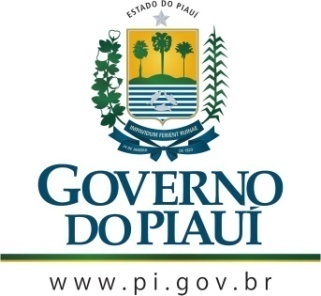 GOVERNO DO ESTADO DO PIAUÍSECRETARIA DE ESTADO DE CULTURA DO PIAUÍ - SECULTCONSELHO ESTADUAL DE CULTURAAta da Sessão Ordinária do dia 07 de maio de 2020Horário: 10h00001002003004005006007008009010011012013014015016017018019020021022023024025026027028029030031032033034035036037038039040041042043044045046047048049050051052053054055056057058059060061062063064065066067068069070071072073074075076077078079080081082084085086087088089090091092093094095096097098099100101102103104105106107108109110111112113114115116117118119120121122123124125126127128129130131132133134135136137138139140141142143144145146147148149150151152153154155156157158159160161162163164165166167168169170171172173174175176177178179180181182183184185186Aos sete dias do mês de maio do ano de dois mil e vinte, às dez horas, através de plataforma virtual, devido à recomendação de isolamento social em decorrência da pandemia de COVID-19, reuniu-se o Colegiado. Encontravam-se online os integrantes da mesa diretora, o presidente, Nelson Nery Costa, a vice-presidente, Maria do Rosário Sales, os conselheiros: Cineas das Chagas Santos, Wilson Seraine da Silva Filho, José Itamar Guimarães Silva, Maria Dora de Oliveira Medeiros Lima, Antônio Vagner Ribeiro Lima, José Gilson Moreira Caland, Cláudia Simone de Oliveira Andrade e Poliana Sepúlveda Cavalcanti, sendo esta conselheira suplente e coordenadora do CEC. Verificada a existência de quórum, a Vice-Presidente do Conselho Estadual de Cultura, Lari Salles, abriu a sessão tratando da necessidade de continuidade do trabalho do conselho, que vem realizando as sessões semanais virtualmente para que os conselheiros se mantenham atualizados em relação à situação dos artistas e possam se organizar para ajudar, da melhor maneira, quem está necessitando nesse período, além de buscar meios para incentivar que a cultura e a arte não sejam deixadas de lado em meio a todos os acontecimentos desse momento delicado que o mundo está vivendo, destacando o papel fundamental da cultura e da arte para a manutenção da sanidade de todos durante o isolamento social em decorrência da pandemia de COVID-19. O Conselheiro Itamar Silva informou que Maria da Inglaterra, ícone da cultura do Piauí, não se encontrava em bom estado de saúde e que, devido às dificuldades financeiras, estava disponibilizando uma conta bancária para receber doações. Quanto a isso, a Conselheira Dora Medeiros acrescentou que, no dia anterior, o Secretário de Cultura do Estado, Fábio Novo, havia dito que o valor arrecadado na live do grupo “Melhor de Três”, algumas semanas atrás, seria transferido para a conta disponibilizada pela Maria da Inglaterra. Finalizou sua fala passando a palavra para a Conselheira Cláudia Simone, que é a presidente da associação que ficou responsável pelo repasse do valor. A Conselheira Cláudia Simone explicou que o Secretário Fábio Novo solicitou que fosse disponibilizada a conta bancária da Associação dos Amigos do Museu do Piauí, da qual é presidente, para receber as doações provenientes das lives solidárias que estavam sendo transmitidas do Theatro 4 de Setembro, motivo pelo qual estaria responsável pelo repasse do valor. Complementou afirmando que a transferência havia sido feita neste dia da presente sessão, mas que essa operação estava aguardando a validação, já que são necessárias as assinaturas da presidente e do tesoureiro e este, até o horário da sessão, ainda não havia assinado. A Conselheira Dora Medeiros informou que já havia entrado em contato com o tesoureiro Francisco Cruz para agilizar esse processo. O Conselheiro Gilson Caland contou que conhecia uma pessoa que estava arrecadando recursos para realizar ajudas nesse período de crise e que já repassou para essa pessoa a conta bancária da Maria da Inglaterra, garantindo mais uma ajuda para essa artista tão importante para o estado do Piauí. Afirmou que esse conhecido pediu para não ser identificado, mas que prometera mobilizar os colegas em prol dessa ajuda. A Conselheira Dora Medeiros disse que também havia doado e estava mobilizando amigos, procurando garantir mais ajuda a essa cantora piauiense. O Conselheiro Vagner Ribeiro também informou já ter doado para a mesma causa. O Conselheiro Wilson Seraine trouxe a notícia de que, na noite anterior, a artista havia feito uma hemodiálise e que, apesar do medo de não resistir, o resultado havia sido positivo. O Conselheiro Vagner Ribeiro informou que havia sido convidado, por uma representante do Museu Dom Avelar Brandão Vilela, para participar de uma live sobre cultura popular a se realizar no dia 20 de maio do corrente ano. Acrescentou que, além de aceitar o convite, havia sugerido que fosse abordado o tema dos Mestres e Mestras da Cultura Popular. Relembrou, ainda, a necessidade de o CEC entrar em contato com as autoridades responsáveis para que a Lei do Registro do Patrimônio Vivo do Piauí seja cumprida. Afirmou pretender chamar a atenção para o cumprimento dessa lei na live do dia 20 de maio, além de apresentações artísticas homenageando os Mestres da Cultura Popular locais. A Vice-Presidente Lari Salles sugeriu que os conselheiros, individualmente, cobrassem esse cumprimento das autoridades com as quais conseguissem contato, já que, mais do que nunca, os artistas piauienses passam por dificuldades financeiras, em virtude da impossibilidade de trabalhar durante o período de isolamento social. Dando continuidade, o Conselheiro Cineas Santos, em resposta à proposta da Vice-Presidente, afirmou que a Lei em questão já fora aprovada e sancionada e que esse contato com as autoridades provavelmente não levaria ao resultado pretendido. Entretanto, destacou que o Deputado Estadual Fábio Novo, Secretário Estadual de Cultura, seria o nome indicado para esse contato, já que, para o efetivo cumprimento da Lei de Registro do Patrimônio Vivo, falta apenas a publicação do Edital. Devido a essa situação, defendeu que o Secretário Fábio Novo seria o interlocutor mais credenciado para tratar do tema com o Governador do Estado. Finalizou criticando o descaso das autoridades para com a situação dos artistas piauienses, visto que, para uma Lei sancionada em 2008 ser cumprida, falta apenas a publicação de um edital. A Vice-Presidente Lari Salles chamou a atenção para o paradoxo dessa triste realidade de grandes nomes da cultura do estado relatando o que havia visto na televisão no dia anterior: um repórter constrangido ao apresentar todos os feitos da Maria da Inglaterra e ter que disponibilizar a conta bancária da cantora para doações, já que ela passava por problemas financeiros e de saúde. Esse episódio retrata a falta de iniciativa das autoridades do estado em prol dos mais importantes nomes da cultura local, os quais deveriam ser apoiados e incentivados. Quanto a isso, o Conselheiro Gilson Caland destacou que a situação da artista provavelmente estaria bem diferente se a Lei em questão houvesse sido cumprida. Os Conselheiros Dora Medeiros e Itamar Silva relembraram todas as tentativas do CEC, em contato com as autoridades do estado, nos últimos 12 anos, para que a Lei dos Mestres da Cultura fosse cumprida. Para efeitos de comparação, o Conselheiro Vagner Ribeiro apresentou como exemplo o Estado do Ceará, que já contava 80 mestres da cultura registrados e se encontrava com edital aberto para a inscrição de mais 20. A Conselheira Cláudia Simone sugeriu o envio de um documento do CEC para o Secretário Fábio Novo abordando essa realidade que necessita de uma solução urgente. O Conselheiro Gilson Caland acrescentou que, no Estado do Maranhão, da aprovação da lei ao resultado do edital, foram menos de dois anos e meio, enquanto que, no Estado do Piauí, já se passaram quase 12 anos da aprovação da lei e o edital nunca foi publicado. O Conselheiro Cineas Santos sugeriu que o documento elaborado pelo CEC fosse enviado ao Secretário de Cultura, ao Governador e à imprensa. Além disso, comentou que seu programa de televisão “Feito em Casa”, que sempre esteve à disposição dos artistas e a serviço da cultura do Piauí, estaria completando 11 anos de exibição e sendo cancelado. O Conselheiro Gilson Caland apresentou a proposta de um programa mensal produzido pelo CEC e transmitido pela TV Garrincha. As exibições ocorreriam na última quinta-feira de cada mês após a sessão. A Vice-Presidente Lari Salles sugeriu que fosse realizada pelo CEC uma ação de entrega de livros para as pessoas que querem ler em casa durante o período da pandemia e que fosse desenvolvido o projeto “A arte na sua casa”, que seria a exibição semanal de apresentações artísticas feitas no auditório do CEC todas as quintas-feiras após a sessão. A Coordenadora Poliana Sepúlveda falou da readequação do projeto “Formação de Plateia Cultural” para esse período de isolamento social, que estava ficando parecido com a sugestão apresentada pela Vice-Presidente como “A arte na sua casa”. O Conselheiro Gilson Caland chamou a atenção para a sugestão do Presidente Nelson Nery para garantir mais visibilidade ao possível programa a ser desenvolvido pelo CEC, que seria a transmissão pela TV Assembleia. Nada mais tendo sido tratado, a sessão foi encerrada. Eu, Natália de Andrade Nunes, Secretária Executiva do CEC, na função de secretária desta sessão, lavrei a presente ata que depois de lida e aprovada, será assinada por mim, pelo senhor presidente e pelos conselheiros desta casa. 